Муниципальное казенное учреждение дополнительного образования «Районная станция юных техников»Чегемского муниципального района КБР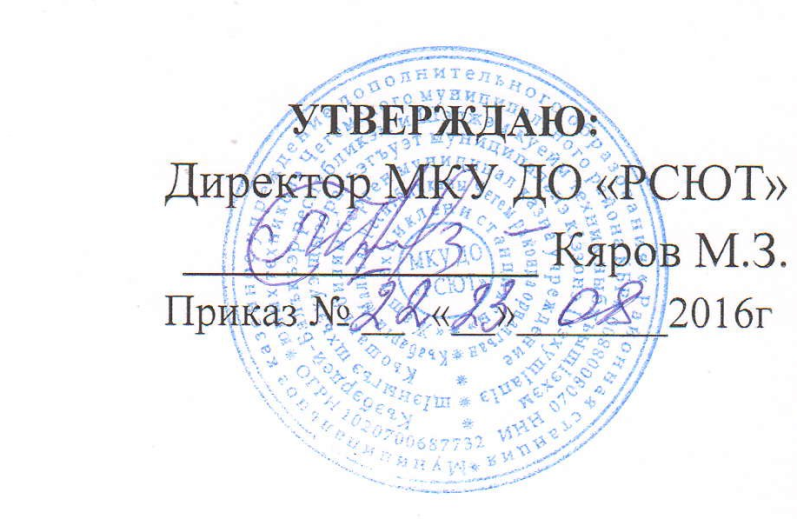 Дополнительная образовательная «Начальное моделирование» (экспериментальная программа)Срок  реализации:  2  годаВозраст  детей:  6-10 летПо программе работает педагогдополнительного  образованияКярова  З.М. 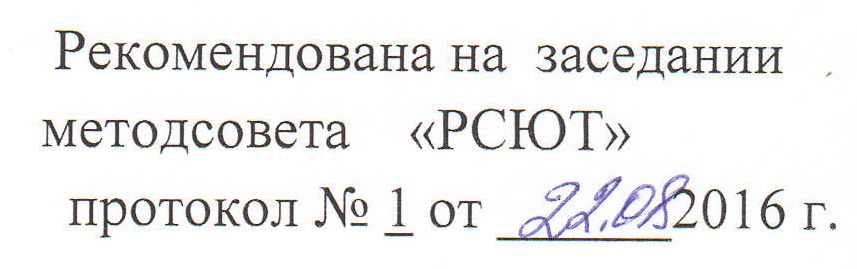 г. Чегем2016 г.Пояснительная запискаОдной из главных задач обучения и воспитания детей на занятиях прикладным и техническим творчеством является обогащение мировосприятия воспитанника, т.е. развитие творческой культуры ребенка (развитие творческого нестандартного подхода к реализации задания, воспитание трудолюбия, интереса к практической деятельности, радости созидания и открытия для себя что-то нового).В системе дошкольного образования детей особый акцент ставится на развитие творческих способностей каждого ребёнка. Во всех образовательных программах развития  дошкольников предусмотрены занятия по рисованию, аппликации и конструированию. По окончанию подготовительной группы дети имеют большое количество знаний, умений и навыков, которые необходимы для занятий начальным техническим моделированием.Знают:- названия геометрических фигур,- основные свойства бумаги, - названия инструментов для разметки и вырезания деталей (линейка, трафарет, ножницы); Умеют:- вырезать нарисованную или начерченную фигуру,- рационально размещать трафарет на листе бумаги, - использовать клей (или пластилин) для скрепления деталей объекта творчества. У многих детей развит художественный вкус и умение находить различные более целесообразные и интересные способы решения поставленных задач. А также все они имеют огромное желание «мастерить» что-либо своими руками, особенно если несложная поделка по окончании процесса изготовления выглядит красиво и привлекательно или ёё можно использовать в играх или соревнованиях.Все эти знания, умения и навыки, относящиеся к процессу развития личности ребёнка в процессе творчества необходимо продолжать развивать и в начальной школе.Предлагаемая дополнительная образовательная программа имеет творческо-практическую направленность, которая является стратегически важным направлением в развитии и воспитании подрастающего поколения. Являясь наиболее доступными для детей младшего школьного возраста, начальное техническое моделирование обладает необходимой эмоциональностью, привлекательностью, эффективностью. Программа предполагает развитие у детей художественного вкуса и творческих способностей.В настоящее время искусство работы с бумагой, картоном и другим несложным поделочным материалом в детском творчестве не потеряло своей актуальности. Даже в наш век высоких технологий, когда при создании фильмов широко используется компьютерная графика, а музыку пишут при помощи компьютеров, бумага остается инструментом творчества, который доступен каждому, а применение разнообразного поделочного материала (спичечные коробки, пластмассовые трубочки и баночки, пластиковые стаканчики, монтажная пена и др.) способствует развитию воображения и созидательного творчества.Бумага — первый материал, из которого дети начинают мастерить, творить, создавать неповторимые изделия. Она известна всем с раннего детства. Устойчивый интерес детей к творчеству из бумаги обуславливается ещё и тем, что данный материал даёт большой простор творчеству. Бумажный лист помогает ребёнку ощутить себя художником, дизайнером, конструктором, а самое главное — безгранично творческим человеком. Претерпевая колоссальные изменения с древних времён, бумага в современном обществе представлена большим многообразием. Цветная и белая, бархатная и глянцевая, папирусная и шпагат — она доступна всем слоям общества. С помощью бумаги можно украсить елку, сложить головоломку, смастерить забавную игрушку или коробочку для подарка и многое, многое другое, что интересует ребенка.В программе рассматриваются различные методики выполнения изделий из бумаги, картона и другого разнообразного поделочного материала (проволока, баночки, коробочки) с использованием самых разнообразных техник (оригами, конструирование, мозаика, аппликация). Она предлагает развитие ребенка в самых различных направлениях: конструкторское мышление, художественно-эстетический вкус, образное и пространственное мышление. Все это необходимо современному человеку, чтобы осознать себя гармонично развитой личностью. ЦЕЛИ И ЗАДАЧИВедущая идея данной программы — создание комфортной среды общения, развитие способностей, творческого потенциала каждого ребенка и его самореализации. Цель данной программы:- содействовать развитию у детей младшего школьного возраста способностей к техническому творчеству, создать оптимальные организационно-педагогические условия для самовыражения, самоопределения  ребенка, усвоения ребенком практических навыков работы с бумагой, воспитание творческой активности, общее и творческое развитие личности, развитие сотрудничества детей при создании сложных композиций, вовлечение детей в соревновательную и игровую деятельность.Задачи:Обучающие: формировать умение использовать различные технические приемы при работе с бумагой;отрабатывать практические навыки работы с инструментами;формировать знания и умения работы с разными материалами и инструментами при изготовлении как простейших технических изделий так и конструировании объемных макетов транспортных средств, мебели или зданий. учить ориентироваться в технике чтения элементарных схем  и чертежей; научить распознавать и использовать основные виды отделки, применяемые при окончательном изготовлении изделия; осваивать навыки организации и планирования работы Развивающие:  развивать образное и пространственное мышление, фантазию ребенка;формировать художественный вкус и гармонию между формой и содержанием художественного образа;развивать аналитическое мышление и самоанализ;развивать творческий потенциал ребенка, его познавательную активность;развивать конструкторские способности, техническое мышление, творческий подход к работе; предоставлять возможность выражать свои творческие замыслы в практической деятельности; развивать навык нахождения применения выполненного изделия в игровой деятельности;предоставить дополнительную возможность каждому ребёнку проявить способности организатора, лидера, руководителя.Воспитательные:  формировать творческое мышление, стремление сделать-смастерить что-либо нужное своими руками,развивать терпение и упорство, необходимые при работе с бумагой;заложить основы культуры труда; привить бережное отношение к инструментам, материалу и оборудованию; прививать навыки проведения самостоятельного контроля качества во время работы.формировать коммуникативную культуру, внимание и уважение к людям, терпимость к чужому мнению, умение работать в группе;создать комфортную среду педагогического общения между педагогом и воспитанниками.Переступая порог школы, ребенок из дошкольника превращается в ученика, а это значит, что меняется его социальный статус. Каждый ученик хочет быть успешным, получать хорошие отметки, найти в классе новых друзей и т.п. Наличие у ребенка такого осознанного стремления в школьной жизни является предпосылкой достижения желанного успеха, получения одобрения и поддержка со стороны значимых лиц. Важно научить детей не впадать в уныние при неудачах, воспитывать желание быть бодрым, оптимистичным, развивать способность не бояться посильной работы, умение общаться со сверстниками и взрослыми.  Тематика занятий строится с учетом интересов учащихся, возможности их самовыражения. Способ изготовления изделия должен быть понятен, а результат творческой деятельности привлекателен. В ходе усвоения детьми содержания программы учитывается уровень развития специальных умений и умение работать в коллективе. Программа позволяет индивидуализировать сложные работы: более «сильным» детям будет интересна сложная конструкция (с применением наиболее сложных материалов), менее подготовленным, можно предложить работу проще по той же тематике (с применением простых материалов, типа картона). При этом обучающий и развивающий смысл работы сохраняется. Это дает возможность предостеречь ребенка от страха перед трудностями, приобщить без боязни творить и создавать. У младших школьников в отличие от других возрастных групп личностная ориентация определяется направленностью на внешний, предметный мир, у них преобладает наглядно-образное мышление и эмоционально-чувствительное восприятие действительности, для них остаётся актуальной игровая деятельность. Именно возраст младших школьников самый благоприятный в нравственно-эстетическом воспитании.Задачей педагога является также поддержка и стимулирование обретения ребенком собственного стиля и способа творчества. Младший школьный возраст - это сензитивный период для развития и совершенствования координации, быстроты, ловкости движений, но еще слабо развиты мелкие мышцы кистей рук, дети не обладают точной координацией мелких движений пальцев. Выполняя различные действия вырезание, раскрашивание, складывание из бумаги — ребенок будет развивать мелкие и точные движения рук.Организационные требования.Программа реализует права ребенка, закрепленные в законе РФ «Об образовании». Программа предназначена для работы с детьми младшего и среднего школьного возраста и рассчитана на два года обучения. Согласно Устава МКУ ДО «РСЮТ» в группах первого года обучения занятия проводятся 2 раза в неделю по 2 часа (144 часа), количество обучающих  8-10 человек. В группах второго года обучения занятия проводятся 2 раза в неделю по 3 час (216 часов), количество учащихся: 10-12 человек. Учебный год длится с 1сентябся по 31 мая.Содержание,   формы и методы работы.Содержание программы «Начальное моделирование» рассчитано на постепенное вхождение ребенка в образовательный процесс и ориентировано не столько на усвоение знаний, умений и навыков, сколько на накопление детьми опыта познавательной, продуктивной деятельности и общения. Базовыми основанием для отбора и структурирования содержания стали следующие принципы:-  учет возрастных и индивидуальных особенностей детей;  -   занимательность;-  практическая и прикладная направленность;-  обеспечение внутрипредметных и межпредметных связей;-  последовательность в усложнении учебного материала.    Обучение в детском объединении строится на основе саморазвития ребенка, связанного с появлением у него стимула к работе над собой. Источником такого развития выступает заинтересованность детей к познанию. Механизм саморазвития базируется на выявлении природных задатков и способностей детей и на активизации таких личностных характеристик, как самолюбие, самооценка, стремление к состязательности. Педагог выступает как деловой партнер, помогающий ребенку выработать навыки саморегулирования. Основная роль в развитии личности принадлежит самому ребенку. При этом педагог не навязывает детям технологию развития и не определяет ее границы, а помогает выбрать каждому индивидуальные формы. Процесс обучения в детском объединении состоит из трех этапов:Обучение на репродуктивном уровне;Обучение на репродуктивном уровне, но с элементами творчества;Творческая деятельность под руководством педагога.Этому способствует комплексное использование следующих методов:Метод стимулирования учебно-познавательной деятельности: создание ситуации успеха; поощрение и порицание в обучении; использование игр и игровых форм.Метод создание творческого поиска.Метод включения в творчество И.П.Волкова.Метод организации взаимодействия обучающихся друг с другом (диалоговый).Методы развития психологических функций, творческих способностей и личностных качеств обучающихся: создание проблемной ситуации; создание креативного поля; перевод игровой деятельности на творческий уровень.Метод гуманно-личностной педагогики).Метод формирования обязательности и ответственности.Программа состоит из четырёх блоков.В информационный блок включены циклы «Введение» и «Материал - бумага». На этих занятиях необходимо четко и доступно объяснить детям правила техники безопасности и санитарно-гигиенические требования, предоставить детям информационные сведения об истории и происхождении бумаги, ее свойствах, назначении и применении. Также к этому блоку относятся рассказы об истории происхождения некоторых моделей для творчества, например, («История возникновения техники оригами», «Как летают самолёты», «Традиции празднования Нового года» и др.). Технологический блок состоит из циклов, раскрывающих технологию работы с бумагой, приемы обработки и способы создания изделий из бумаги в технике: «Аппликация», «Оригами», «Бумагопластика», «Конструирование» (из геометрических фигур) и др.  К этому блоку относится изучение технологии использования в поделках проволоки, пластика, коробков и т.д., а также средств и способов соединения различных деталей между собой.Организационно-воспитательный блок представлен в программе двумя циклами «Праздники и подготовка к ним», «Игры и соревнования». Занятия данных циклов проводятся соответственно тематике праздников и включены в тематический план согласно календарному времени. Он предусматривают занятия, связанные с подготовкой и проведением праздников, посещением выставок, участием в конкурсах, викторинах, соревнованиях. Это дает возможность детям расширить свой кругозор, учиться анализировать увиденные работы, оформление и организацию праздника или выступления. Проверочно-результативный блок. Для проверки результативности реализации программы и правильного планирования тематики занятий в завершении каждой темы предусмотрены итоговые задания, которые проводятся в виде викторин, соревнований, выставок, коллективных проектов и помогают педагогу проанализировать результаты деятельности. В проверочно-результативный блок входят также занятия по решению кроссвордов, викторин, загадок по тематике технического творчества.В каждом блоке особое место занимает коллективная творческая деятельность - эффективное средство решения многих воспитательных и дидактических задач. Коллективные работы позволяют создать ситуацию успеха у любого ребенка. Каждый ребёнок смотрит на коллективное творение, как на свое собственное. Дети удовлетворены морально, у них появляется желание творить и создавать новые работы. Коллективные творческие работы дают возможность ребенку воспринимать готовую работу целостно и получить конечный результат гораздо быстрее, чем при изготовлении изделия индивидуально. Коллективные творческие работы решают проблему формирования нравственных качеств личности. На их основе детям дается возможность получить жизненный опыт позитивного взаимодействия. Активная совместная деятельность способствует формированию у детей положительных взаимоотношений co  сверстниками, умению договариваться о coдержании деятельности, о ее этапах, оказывать помощь тем, кто в ней нуждается, подбодрить товарища, корректно указать на его ошибки. Данная программа может быть использована в школах на факультативных занятиях по  труду или художественной  деятельности, в группах продленного дня, в кружковой работе; по данной программе с успехом могут заниматься как дети с дефектами (речи, слуха, дети различных групп коррекции), так и одаренные дети. Она помогает создать основу для глубокого осмысленного творчества детей.Диагностика результативности и качества освоения программы.Педагогический мониторингДля успешной реализации программы предлагается непрерывное и систематическое отслеживание результатов деятельности ребенка (см. таб. 1).Таблица 1Показатели критериев определяются уровнем: высокий; средний; низкий.Мониторинг образовательных результатов1. Разнообразие умений и навыковВысокий: имеет четкие технические умения и навыки, умеет правильно использовать инструменты (ножницы, линейка, карандаш, ластик).Средний: имеет отдельные технические умения и навыки, умеет правильно использовать инструменты.Низкий: имеет слабые технические навыки, отсутствует умение использовать инструменты.2. Глубина и широта знаний по предмету.Высокий: имеет широкий кругозор знаний по содержанию курса, владеет определенными понятиями (название геометрических фигур, определения...) свободно использует технические обороты, пользуется дополнительным материалом.Средний: имеет неполные знания по содержанию курса, оперирует специальными терминами, не использует дополнительную литературу.Низкий: недостаточны знания по содержанию курса, знает отдельные определения.3. Позиция активности и устойчивого интереса к деятельностиВысокий: проявляет активный интерес к деятельности, стремится к самостоятельной творческой активности, самостоятельно занимается дома, помогает другим, активно участвует в соревнованиях.Средний: проявляет интерес к деятельности, настойчив в достижении цели, проявляет активность только на определенные темы или на определенных этапах работы.Низкий: присутствует на занятиях, не активен, выполняет задания только по четким инструкциям, указаниям педагога.4.Разнообразие творческих достиженийВысокий: регулярно принимает участие в выставках, конкурсах, в масштабе района, города.Средний: участвует в выставках внутри кружка, учреждения.Низкий: редко участвует в конкурсах, соревнованиях, выставках внутри кружка.5.Развитие познавательных способностей: воображения, памяти, речи, сенсомоторикиВысокий: точность, полнота восприятия цвета, формы, величины, хорошее развитие мелкой моторики рук; воспитанник обладает содержательной, выразительной речью, умеет четко отвечать на поставленные вопросы, обладает творческим воображением; у ребенка устойчивое внимание.Средний: ребенок воспринимает четко формы и величины, но недостаточно развита мелкая моторика рук, репродуктивное воображение с элементами творчества, воспитанник знает ответы на вопрос, но не может оформить мысль, не всегда может сконцентрировать внимание.Низкий: не всегда может соотнести размер и форму, мелкая моторика рук развита слабо, воображение репродуктивное.Мониторинг эффективности воспитательных воздействий1.Культура поведения ребенка Высокий: имеет моральные суждения о нравственных поступках, соблюдает нормы поведения, имеет нравственные качества личности (доброта, взаимовыручка, уважение, дисциплина)Средний: имеет моральные суждения о нравственных поступках, обладает поведенческими нормами, но не всегда их соблюдает.Низкий: моральные суждения о нравственных поступках расходятся с общепринятыми нормами, редко соблюдает нормы поведения.2. Характер отношений в коллективеВысокий: высокая коммуникативная культура, принимает активное заинтересованное участие в делах коллектива.Средний: имеет коммуникативные качества, но часто стесняется принимать участие в делах коллектива.Низкий: низкий уровень коммуникативных качеств, нет желания общаться в коллективе.Мониторинг социально-педагогических результатов1. Выполнение санитарно-гигиенических требований.Высокий уровень: без напоминания преподавателя перед началом занятий и после использования клея или красок моет руки, аккуратно с осторожностью пользуется клеем, красками и фломастерами.Средний: выполняет санитарно-гигиенические требования не постоянно или после напоминания преподавателя.Низкий: отказывается полностью или очень редко соглашается выполнять санитарно-гигиенические требования.2. Выполнение требований техники безопасности.Высокий уровень: выполняет все правила техники безопасности при работе с ножницами, шилом, другими инструментами.Средний: выполняет правила техники безопасности после напоминания преподавателя.Низкий: выполняет правила техники безопасности только под строгим контролем преподавателя.3. Характер отношений в коллективе.Высокий уровень: постоянно доброжелательное отношение к  другим учащимся, стремление помочь или подсказать, поделиться материалом или инструментами, желание выполнять коллективные работы или руководить их выполнением.Средний: нет склонности к конфликтам, но нет стремления к активному сотрудничеству с товарищами.Низкий: стремится к обособлению, отказывается сотрудничать с другими учащимися при выполнении заданий4. Отношение к преподавателю.Высокий уровень: внимательно слушает преподавателя, старательно выполняет все требования, может обратиться за необходимой помощью в различных вопросах.Средний: выполняет требования преподавателя, но держится независимо.Низкий: игнорирует требования преподавателя, отвечает на вопросы и выполняет задания только по принуждению.Предполагаемый результат реализации программы«Начальное моделирование»:овладеть практическими навыками и приёмами художественной обработки бумаги;уметь планировать выполнение индивидуальных и коллективных творческих работ;работать аккуратно, бережно, опираясь на правила техники безопасности.уметь четко работать с ножницами, линейкой, циркулем, канцелярским ножом, отвертками, монтажной пеной и другими подручными материалами;уметь самостоятельно выполнять простые фигуры в техниках оригами, бумагопластики, конструировании автомобилей, кораблей, самолетов, детских игрушек стараться эстетично оформить творческую работу;уметь продуктивно сотрудничать в процессе творчества с другими учащимися и педагогом.Учебно-тематический план  образовательной программы. 1-й год обученияУчебно-тематический план  образовательной программы. 2-й год обученияСодержание  программыЦикл «Введение».Изготовлением моделей люди начали заниматься очень давно. Как свидетельствуют находки археологов, уже древние египтяне делали миниатюрные модели своих барок и пирамид. Предназначались эти модели в основном дл я культовых целей и для украшения дворцов. Постепенно люди заметили, что на уменьшенных копиях реальных машин и механизмов легко опробовать технические решения, пригодные и для больших конструкций. С тех пор моделирование стало неотъемлемой частью технического конструирования. Уменьшенные копии кораблей, машин, военной и бытовой техники традиционно служат отличными игрушками. Начальное техническое моделирование - один из видов технического творчества – помогает проводить досуг с пользой для себя и окружающих, развивать фантазию и техническое мышление, овладевать трудовыми и творческими навыками. Необходимо рассказать учащимся о разнообразных техниках в изготовлении моделей различных объектов, о назначении моделей (стендовые копии, скоростные, игрушки и др.), о проведении выставок и соревнований.Для примера показать модели или фотографии различных моделей кораблей, самолётов, автомобилей (из бумаги и других материалов). Большой интерес у детей вызывают фото-  или видео- материалы соревнований моделистов-школьников. Развитию мотивации к занятию начальным техническим моделированием послужит рассказ о том, с развития каких навыков должен начинать юный моделист, чтобы достичь хороших результатов (умению создавать модели для участия в выставках и соревнованиях).Цель: создать устойчивую мотивацию к занятию начальным техническим моделированием, познакомить с историей развития моделирования и современным моделированием.Содержание: история и современное развитие техники; современное моделирование и технологии постройки моделей;Форма занятий:- беседа о технике, её истории и современном развитии;- рассказ об истории моделирования;- рассказ о современном моделировании и технологиях постройки моделей с использованием фотографий;- конкурс отгадывания загадок по теме «Техника»Цикл «Инструменты и материалы, техника безопасности»Здоровье — один из главных параметров жизни. Главная особенность здоровье сберегающего воспитания – это формирование соответствующей мотивационной сферы детей, т.е. поведенческих реакций, направленных на сохранение и укрепление собственного здоровья. Его охрана и соблюдение безопасности должны иметь важное место на занятиях. Правила техники безопасности, санитарно-гигиенические нормы — это те основы, которые помогают обеспечить безопасность образовательного процесса. Для детей младшего школьного возраста много значит пример взрослых. Если они видят, что взрослые (родители, учителя) придерживаются режима труда и отдыха, занимаются спортом, искусством, то дети копируют их поведение, хотя ещё не совсем осознанно. Поэтому, с помощью разнообразных наглядных пособий, тематических бесед во время каждого занятия необходимо напоминать учащимся о правилах техники безопасности и санитарно-гигиенических нормах, и добиваться их выполнения.Цель: познакомить с правилами техники безопасности, основными санитарно-гигиеническими нормами, основными инструментами и материалами для работы с бумагой.Содержание: инструменты и материалы, правила их использования. Правила техники безопасности и санитарно-гигиенические нормы.Формы занятий:- демонстрация инструментов, необходимых для занятий, описание их назначения и правил ТБ при пользовании ими;- рассказ о санитарно-гигиенических нормах и правилах поведения на занятиях в объединении «Начальное моделирование»;Цикл «Материал — бумага».Бумага - самый доступный и дешевый материал. Ее можно сгибать, рвать, мять... Бумага оживает в руках. Бумага легко обрабатывается, сохраняет форму, многие сорта достаточно прочны. Поэтому именно она наиболее подходит для обучения основам моделирования. В связи с особенностями процесса изготовления бумаги и характеристиками сырья, из которого она производится, бумага обладает специфическими физическими свойствами, которые необходимо учитывать в процессе изготовления поделок.Одной из разновидностей бумаги является картон. Он более прочен, чем обычная писчая бумага, лучше держит форму. Изделие из картона получается более надёжным, но обработка картона является более физически сложной (особенно для первоклассников).Цель: практическим путем познакомить со свойствами бумаги. Познакомить с видами картона и способами его обработки. Показать его многофункциональность.Содержание: свойства бумаги и картона. История возникновения бумаги. Разница между бумагой и картоном. Разнообразие бумаги, ее виды. Создание коллекции бумаги и оформление ее в творческой форме. Сходства и различия между различными видами картона. Способы обработки картона.Формы занятий: беседа, рассказ об истории происхождения бумаги, ее фактуре и свойствах, практическая работа по исследованию механических свойств бумаги и картона.Цикл «Конструирование» (из геометрических фигур).Конструирование расширяет кругозор ребенка, способствует формированию творческого отношения к окружающей жизни.Дети определяют, как расположить фигуры (высоко, низко, в центре, слева, справа). Зная геометрическую формы предметов, их названия, ребенок научится видеть геометрическую форму в окружающих предметах.Цель: закрепить названия геометрических фигур, научить сравнивать, правильно комбинировать фигуры, классифицируя их по форме, размеру, цвету.Содержание: простейшие геометрические фигуры: треугольник, овал, квадрат, прямоугольник, круг, ромб. Способы складывания геометрических фигур из листа бумаги, вырезания геометрических фигур из простого листа бумаги и по трафарету.Формы занятий: практическая работа, беседа, игра и др.Задания: конструирование простых предметов (фигур) из геометрических форм. Конструирование по заданию преподавателя (автомобиль, грузовик, ракета и др.)Цикл «Аппликация».В переводе с латинского языка аппликация означает «прикладывание». Это изобразительная техника, основанная на вырезании, наложении деталей с помощью клеев. Аппликацией можно украсить памятные открытки, сувениры для своих друзей и близких, интерьер любого помещения можно оформить выставку, создать панно, орнамент или картину.Для учащихся первых классов более сложные виды аппликации (полу-объёмная и др.), требующие большой аккуратность, можно только демонстрировать на примерах.Цель: познакомить с разными видами аппликации, научить построению многопредметных композиций.Содержание: рациональные способы работы с материалом. Технические приемы, изобразительные средства и используемые материалы в аппликации. Анализ образцов. Способы скрепления деталей, виды симметричного вырезания. Создание работ в технике «Мозаика». Виды аппликации (сюжетная, декоративная, полуобъемная).Формы занятий: беседа, практическая работа - создание творческих работ на основе демонстрационного материала, практическая работа-игра «Подумай и наклей»(логическая аппликация), аппликация на схематические рисунки (аппликационное раскрашивание), выставка детских работ .Задания: «Веселая гусеница», «Веселый хоровод» и «Волшебные бабочки» (симметрическое вырезание), «Яхта в море» (аппликационное раскрашивание с использованием геометрических фигур)», «Мальчик и девочка» (многослойная аппликация), «Мой дом» (геометрическая аппликация).Цикл «Оригами».Оригами — древнейшее искусство складывания бумаги, создание различных фигурок и декоративных вещей. Точный перевод слова — «сложенная бумага». Дети могут легко сделать чудо своими руками — превратить обыкновенный бумажный лист в забавную фигурку.По окончании изготовления «Лягушки» (классическая модель) проводятся соревнования на дальности прыжка. Для этого изготавливается поле для соревнований, отмечается линия старта. Ученики поочерёдно совершают прыжок «Лягушкой», место её приземления фиксируется на поле. По истечение трёх, попыток выявляется лидер (длина прыжка лягушки обычно не более ).Цель: Формировать интерес к искусству оригами. Развивать пространственное воображение, творческие способности, память, внимательность и аккуратность.Содержание: понятие оригами, базовые формы оригами. Оригами с элементами аппликации. Условные знаки.Формы занятий: практическая работа, рассказ, демонстрация иллюстраций, образцов, беседа, выставка работ, игры, соревнования, упражнения на разминку пальцев.Задания: «Воздушный змей», «Золотые рыбки», «Тюльпан», «Шлем рыцаря», «Лис», «Собака», «Щенок», «Лягушка» и др. Цикл «Техническое моделирование и конструирование».Техническое моделирование включает в себя создание бумажных или картонных моделей самолётов, кораблей, автомобилей, других технических объектов (светофоры, здания, мебель и др.). Цель: научить выполнять объемные модели и полуплоскостные композиции на основе свойств бумаги и картона с использованием других материалов.Содержание: развитие интереса к техническому моделированию, правильное использование инструментов при обработке картона.Формы занятий: беседа с демонстрацией, игры, выставка детских работ, практическая работа, соревнования.Задания: модели «Легковой автомобиль», «Грузовик», «Качели», «Самолёт», «Карусель», «Ладья», «Парусник», «Мебель для куклы»Цикл «Творческие работы».Коллективные творческие работы являются, своего рода, отчетами о достигнутых результатах и в то же время происходит сплочение ребят в единый коллектив, все вместе являются соавторами творческих работ.С помощью этого цикла можно корректировать работу всего курса. Конкурсы, викторины, соревнования помогут детям в игровой форме закрепить, отработать, показать свои знания в области бумажного мира, а преподавателю правильно построить и скорректировать свою работу в дальнейшем.Цель: научить детей работать в коллективе, адаптироваться в различных жизненных ситуациях социума, воспитать чувство такта, умение слушать, уважать мнения других, развивать художественный вкус и творческую фантазию, развивать речь ребенка.Содержание: понятие «коллективная творческая работа». Правила работы коллективом. Выбор темы работ.Формы занятий: практическая работа, игра.Задания: учащимся предлагается изготовить коллективные работы («Дорожное движение», «Сражение», «Детская площадка» и др.) для участия в выставках технического творчества.Цикл «Праздники и подготовка к ним», «Выставки».Тематические праздники сопровождают образовательный процесс в течение всего года. Дети ждут радостных событий, которые стимулируют их познавательный творческий интерес к деятельности. На  воспитание личности ребенка оказывают влияние не только праздники, но и подготовка к ним. Если учащиеся в группе продлённого дня находятся в отдельном специальном помещении, то украшение этого помещения перед каждым праздником будет прекрасным творческим времяпровождением для всего коллектива. Учащиеся сами выступают и в роли дизайнеров и в роли творцов. В этот цикл входит изготовление подарков и сувениров для друзей и родителей. В этом случае каждое изделие учащийся делает так, чтобы оно понравилось именно тому, для кого предназначено. Также важно, что возникает необходимость подписать открытки и подарки так, чтобы надпись была аккуратной и красивой. Эта работа очень сложна, особенно для первоклассников, но это хороший способ проявить свои умения.Участие в выставках стимулирует желание заниматься творчеством и выполнять модель более аккуратно, а также дает возможность сравнить стиль своего творчества с другими.    Цель: сформировать эстетические чувства, повысить самооценку ребенка, воспитать доброжелательное отношение к окружающим.Содержание: историческое происхождение праздников. Традиции праздников. Как дарить подарки, сделанные своими руками. Виды прикладного творчества. Правила рассматривания изделий прикладного творчества, различия, сравнение.Формы занятий: проведение праздников, посещение выставок прикладного творчества. Дети видят окружающее их творчество близко, знакомятся с ним, учатся быть чуткими и внимательными, понимают, что мир вокруг богат и разнообразен.Задания: изготовление подарков и сувениров, изготовление выставочных работ, практическое оформление интерьера к праздникам.Методическое обеспечение дополнительной образовательной программыДля реализации программы используются разнообразные формы и методы проведения занятий. Это беседы, из которых дети узнают много новой информации, практические задания для закрепления теоретических знаний и осуществления собственных незабываемых открытий, экскурсии на выставки прикладного творчества. Занятия сопровождаются использованием стихов, поговорок, пословиц, загадок, рассказов. Программно-методическое и информационное обеспечение помогают проводить занятия интересно и грамотно.Разнообразные занятия дают возможность детям проявить свою индивидуальность, самостоятельность, способствуют гармоничному и духовному развитию личности. При организации работы необходимо постараться соединить игру, труд и обучение, что поможет обеспечить единство решения познавательных, практических и игровых задач. Игровые приемы, загадки, считалки, скороговорки, решение кроссвордов, внутрикружковые соревнования тематические вопросы также помогают при творческой работе. В первом полугодии у детей происходит знакомство с технологическим процессом создания изделий из бумаги. Особое внимание следует уделять развитию у детей способности слушать, рассказывать, смотреть. На занятиях необходимо предлагать вопросы, задания, активизирующие творческую активность ребенка.Этот год обучения знакомит с историей возникновения бумаги. На примере практической работы детям даются знания о свойствах бумаги.Необходимо организовать занятия так, чтобы дети могли свободно общаться, чувствовать себя комфортно и уверенно.Во втором полугодии, прежде всего, повышается творческий потенциал ребенка. Содержание обучения направленно на углубление и закрепление первоначальных знаний, умений, навыков, но на этом этапе в первую очередь реализуются задачи творческого развития. Итогом работы обучения является создание выставки детских творческих работ.Для реализации успешной работы воспитанникам необходимы следующие инструменты: карандаши, линейки, ножницы, ластики, циркули.Материалы: цветная и белая бумага, белый и цветной картон, ватман, калька, копировальная бумага, фольга, клей ПВА, фломастеры, цветные карандаши, гуашь.Литература для педагога:Яшнова О.,Успешность обучения и воспитания младших школьников // Воспитание школьников, № 8 2002Троицкая . И., Формирование саморегуляции у младших школьников // Воспитание школьников, № 6 2003Сергеева Н., Модель деятельности педагога по обеспечению эмоционального благополучия  младших школьников // Воспитание школьников, № 4 2003Н.Сократов, О.Багирова, С.Маннакова,  Мотивационные основы здоровьесберегающего воспитания детей // Воспитание школьников №9 .Шпаковский В.О. Для тех, кто любит мастерить. М.: Просвещение, 1990.- 191 с. Алексеевская Н. Волшебные ножницы. — М.: Лист. 1998.Амоков В.Б. Искусство аппликации. — М.: Школьная пресса, 2002.Афонькин С, Афонькина Е. Уроки оригами в школе и дома. — М.: Рольф Аким, 1999.Выгодский Л.С. Воображение и творчество в детском возрасте. — М.: Просвещение, 1999.Выгонов В.В. Изделия из бумаги. -М.: Издательский дом МС, 2001.Горичева B.C., Филиппова ТВ. Мы наклеим на листок солнце, небо и цветок. — Ярославль: Академия развития, 2000.Глушенко А.Г. Трудовое воспитание младших школьников во внеклассной работе.— М.: Просвещение, 1985.Долженко Г.И. 100 поделок из бумаги. — Ярославль: Академия развития, 2002.Ильина ТВ. Мониторинг образовательных результатов в учреждении дополнительного образования детей. — Ярославль: ИЦ «Пионер» ГУ ЦДЮ. 2002.Калугин М.А. Развивающие игры для младших школьников. - Ярославль: «Академия развития», 1997.Кобитина И.И. Работа с бумагой; поделки и игры. - М.: Творческий центр «Сфера», 2000.Коллекция идей. Журнал для нескучной жизни. - М.: ЗАО «ИД КОН - Лига Пресс», 2002.Корнеева Г.М. Бумага. Играем, вырезаем, клеим. - Санкт-Петербург: «Кристалл», 2001.Майорова И.Г. Трудовое обучение в начальных классах. — М.: «Просвещение».1978.Максимова Н.М., Колобова Т.Г. Аппликация. - М.: ООО фирма «Издательство ACT», 1998.Нагибина М.И. Из простой бумаги мастерим как маги. — Ярославль: «Академия развития», 2001.Хелен Блисс. Твоя мастерская. Бумага / Перевод: Беловой Л.Ю. – Санкт-Петербургург: «Норинт», 2000.Черемошкина Л.В. Развитие памяти детей – Ярославль: «Академия развития», 1997.Литература для воспитанников: Афонькин С., Афонькина Е. Уроки оригами в школе и дома, - М.:  Рольф  Аким. 1999.Васильева Л., Гангнус. Уроки. Уроки занимательного труда. – М.: Педагогика, 1987.Долженко Г.И. 100 поделок из бумаги. – Ярославль: Академия развития, 2002.Коллекция идей. Журнал для нескучной жизни. – М.: ЗАО «ИД КОН» - Лига Пресс» 2002.Коллекция идей. Журнал для нескучной жизни. – М.: ЗАО «Эдипресс-конлига», 2004.Нагибина М.И. Из простой бумаги мастерим как маги, - Ярославль Академия развития, 2001.Геронумус Г.М. 150 уроков труда. - Тула, 1996.Глушкова И. Сделай сам. Для мальчиков. - М., 1996г.Русакова М.А., Подарки и игрушки своими руками - М., 2000СтоляроваС.В. Я машину смастерю - папе с мамой подарю. Моделирование автомобилей из бумаги и картона. -Ярославль, 2000.Шпаковский В.О. Для тех, кто любит мастерить. - М., 1990.Долженко Г.И. 100 поделок из бумаги. -Ярославль - 2004ПараметрыКритерииОбразовательные результатыОсвоение детьми содержания образования. 1. Разнообразие умений и навыков. 2. Глубина и широта знаний по предмету. Детские практические и творческие достижения.3. Позиция активности ребенка в обучении и устойчивого интереса к деятельности. 4. Разнообразие творческих достижений (выставки, конкурсы их масштаб). 5. Развитие общих познавательных способностей (моторика, воображение, память, речь, внимание).Эффективность воспитательных воздействий1. Культура поведения ребенка. 2. Стремление к аккуратности в выполнении задания, и порядку на рабочем месте.3. Наличие стремления доводить начатое дело до концаСоциально-педагогические результаты1. Выполнение санитарно-гигиенических требований.2. Выполнение требований техники безопасности.3. Характер отношений в коллективе.4. Отношение к преподавателю.ТемаТеорияПрактикаВсего Вводный блок Вводный блок Вводный блок Вводный блок1. История развития технического моделирования1-12. Начальное техническое моделирование: задачи и возможности1-1Всего:2-2II. ИнструментыII. ИнструментыII. ИнструментыII. Инструменты1. Инструменты и материалы.1-12. Правила техники безопасности.1-1Всего:2-2III. Материал — бумагаIII. Материал — бумагаIII. Материал — бумагаIII. Материал — бумага1. Как родилась бумага (экскурс в историю). Сколько у бумаги родственников.1122. Волшебные свойства бумаги (наблюдение за физическими и механическими свойствами бумаги)112Всего:224IV. Конструирование из геометрических фигурIV. Конструирование из геометрических фигурIV. Конструирование из геометрических фигурIV. Конструирование из геометрических фигур1. Вырезание геометрических фигур без трафарета, по трафарету.2242. Конструирование из геометрических фигур.1563. Моделирование на плоскости1344.  Конкурс творческих работ (внутри коллектива)-22Всего:41216IV. АппликацияIV. АппликацияIV. АппликацияIV. Аппликация1. Работа по трафарету, способы скрепления деталей.2462. Аппликация из природного материала1123. Работа в технике мозаики.1344. Аппликация на пластилиновой основе1125. Многоцветная аппликация (простая, сюжетная, декоративная).2466. Аппликация из ткани1347. Объемная аппликация3584. Игра «Подумай и наклей» (логическая аппликация). -22Всего:112334V. ОригамиV. ОригамиV. ОригамиV. Оригами1. Базовые формы.1122. Оригами простое  из цветной бумаги.1563. Оригами с элементами аппликации.2464. Оригами «Лягушка». Соревнование на дальность прыжка.-225. Изготовление изделий модели транспорта (пароход, катамаран, ракета, лодка).66Всего:41822VI. Техническое моделированиеVI. Техническое моделированиеVI. Техническое моделированиеVI. Техническое моделирование1.. Работа по шаблонам.1342. Обработка мягкого картона. Техника работы с ножницами, циркулем. Способы сгибов. Художественное оформление простых изделий.2463. Техническое конструирование и моделирование41014 Всего:71724VII. Художественная обработка материаловVII. Художественная обработка материаловVII. Художественная обработка материаловVII. Художественная обработка материалов1. Художественное конструирование из природного материала1342. Плетение112Всего:246VII. Проверочно-результативный блокVII. Проверочно-результативный блокVII. Проверочно-результативный блокVII. Проверочно-результативный блок1. Творческие самостоятельные работы.-882. Кроссворды, викторины-44Всего:1212VIII. Праздники и подготовка к ним. Выставки.VIII. Праздники и подготовка к ним. Выставки.VIII. Праздники и подготовка к ним. Выставки.VIII. Праздники и подготовка к ним. Выставки.1. Изготовление сувениров к празднику, праздничное оформление класса.-14142. Посещение выставок прикладного творчества.2-23. Подготовка моделей для участия во внешних выставках66Всего:22022Итого за год:144ТемаТеорияПрактикаВсего Вводный блок Вводный блок Вводный блок Вводный блок1. История развития технического моделирования1,5-1,52. Начальное техническое моделирование: задачи и возможности1,5-1,5Всего:3-3II. ИнструментыII. ИнструментыII. ИнструментыII. Инструменты1. Инструменты и материалы.1-12. Правила техники безопасности.2-2Всего:3-3III. Материал — бумагаIII. Материал — бумагаIII. Материал — бумагаIII. Материал — бумага1. Как родилась бумага (экскурс в историю). Сколько у бумаги родственников.2132. Волшебные свойства бумаги (наблюдение за физическими и механическими свойствами бумаги)123Всего:336IV. Конструирование из готовых формIV. Конструирование из готовых формIV. Конструирование из готовых формIV. Конструирование из готовых форм1 Конструирование из готовых форм.1562. Конструирование из бросового материала.156Всего:21012IV. АппликацияIV. АппликацияIV. АппликацияIV. Аппликация1. Работа по трафарету, способы скрепления деталей.2462. Объемная аппликация.2463. Многоцветная аппликация (простая, сюжетная, декоративная).279Всего:61521V. Моделирование из частейV. Моделирование из частейV. Моделирование из частейV. Моделирование из частей1. Неклеевые соединения114152. «Дергунчики»114153. «Дразнилки»11415Всего:34245V1. ОригамиV1. ОригамиV1. ОригамиV1. Оригами1. Базовые формы.1232. Оригами  из цветной бумаги, картона.1563. Оригами из составных частей.1565. Изготовление изделий модели транспорта (пароход, катамаран, ракета, лодка).31215Всего:63036VI1. Техническое моделированиеVI1. Техническое моделированиеVI1. Техническое моделированиеVI1. Техническое моделирование1. Основы выпиливания.1562. Основы выжигания.2463. Техническое конструирование и моделирование32124Всего:63036VII1. Проверочно-результативный блокVII1. Проверочно-результативный блокVII1. Проверочно-результативный блокVII1. Проверочно-результативный блок1. Творческие самостоятельные работы.-24242. Кроссворды, викторины-66Всего:3030ХI. Праздники и подготовка к ним. Выставки.ХI. Праздники и подготовка к ним. Выставки.ХI. Праздники и подготовка к ним. Выставки.ХI. Праздники и подготовка к ним. Выставки.1. Изготовление сувениров к празднику, праздничное оформление класса.-18182. Посещение выставок прикладного творчества.6-63. Подготовка моделей для участия во внешних выставках66Всего:62430Итого за год:216